Relatório Semestral de Atividades Mestrado em Engenharia de Produção – Sorocaba (PPGEP-So)4.1 CRONOGRAMA:No cronograma, englobar, minimamente, as seguintes metas ao cronograma: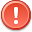 - Obtenção dos créditos em disciplinas (mínimo 38)- Aprovação no Exame de Proficiência em Língua Inglesa- Elaboração de Dissertação (62 créditos)- Submissão de artigo para fins de Qualificação.- Submissão de artigo para fins de Defesa.1 – IDENTIFICAÇÃO 1 – IDENTIFICAÇÃO Nome do(a) pós-graduando(a):       Nome do(a) pós-graduando(a):       RA:      RA:      Data da matrícula:      Meses matriculado no PPGEP-So como regular:       mesesPossui vínculo empregatício?       ( ) Sim( ) Não Possui vínculo empregatício?       ( ) Sim( ) Não Empregador:      Empregador:      Título da Dissertação (mesmo que provisório):      Título da Dissertação (mesmo que provisório):      Dissertação vinculada à projeto de pesquisa (formalizado): ( ) Sim ( ) NãoDissertação vinculada à projeto de pesquisa (formalizado): ( ) Sim ( ) NãoSe sim, informar o nome do projeto de pesquisa:      Se sim, informar o nome do projeto de pesquisa:      Nome do(a) Orientador (a):      Nome do(a) Coorientador(a):      Nome do(a) Orientador (a):      Nome do(a) Coorientador(a):      Currículo Lattes (CL)A formação acadêmica no CL está atualizada e preenchida adequadamente?  ( ) Sim ( ) NãoA produção bibliográfica (exemplos: artigos em periódicos e Anais em congressos) no CL está atualizada? ( ) Sim ( ) Não A apresentação de trabalhos em eventos no CL está atualizada? ( ) Sim ( ) NãoCurrículo Lattes (CL)A formação acadêmica no CL está atualizada e preenchida adequadamente?  ( ) Sim ( ) NãoA produção bibliográfica (exemplos: artigos em periódicos e Anais em congressos) no CL está atualizada? ( ) Sim ( ) Não A apresentação de trabalhos em eventos no CL está atualizada? ( ) Sim ( ) Não2- PLANEJAMENTONeste tópico, o(a) pós-graduando(a) deverá reproduzir o que foi enviado no Plano de Trabalho e, quando for o caso, informar e justificar as modificações realizadas, sobretudo, eventuais atrasos no planejamento.3- REALIZAÇÕESEncontros com o orientador nos últimos seis meses: relatar a periodicidade e principais tópicos tratados, dentre outras atividades.Atuação ou participação em grupos ou projetos de pesquisa, minicursos e palestras: Neste tópico, o(a) pós-graduando(a)  deverá identificar o Grupo de Pesquisa e certificar-se que está cadastrado como “Recursos Humanos” no Diretório dos Grupos de Pesquisa no Brasil Lattes” (http://lattes.cnpq.br/web/dgp). Tratando-se de projeto de pesquisa, é imprescindível que a participação no projeto de pesquisa seja informada no Currículo Lattes. Lembrar de informar se a Dissertação está vinculada ao projeto de pesquisa.Trabalhos submetidos e/ou aprovados em Congressos. O(A) pós-graduando(a) deverá indicar os artigos submetidos e aprovados em Congressos desde o 1º semestre matriculado no programa, indicando o mês/ano de submissão ou aprovação3.3.1 TRABALHOS SUBMETIDOS EM CONGRESSO EM FASE DE AVALIAÇÃO PELA ORGANIZAÇÃO DO EVENTO3.3.2 TRABALHOS APROVADOS EM CONGRESSO 3.3.3 TRABALHOS PUBLICADOS EM ANAIS DE CONGRESSO Artigos em elaboração, submetidos e aprovados em periódicos: O(A) pós-graduando(a) deverá indicar o título do artigo, o nome e ISSN do periódico, autoria e Qualis ou Fator de Impacto na área Engenharias III, além do mês/ano de elaboração, submissão ou aprovação. Deverão ser informados todos os artigos desde o 1º semestre matriculado no programa.3.4.1 ARTIGOS EM PREPARAÇÃO3.4.2 ARTIGOS SUBMETIDOS3.4.3 ARTIGOS ACEITOS PARA PUBLICAÇÃO3.4.3 ARTIGOS PUBLICADOS3.4.4 PRODUÇÃO TÉCNICAEstágio atual no desenvolvimento da Dissertação: O pós-graduando deverá relatar os progressos e o estágio atual no desenvolvimento da Dissertação (Obs. O texto da dissertação deverá ser entregue, no ato da entrega do Relatório de Atividades Semestral, em formato digital (em pen-drive ou CD/DVD).Metas até a Defesa e cronograma:Neste tópico, o pós-graduando deverá informar as metas e cronograma até a Defesa da Dissertação, nos quesitos disciplinas, artigos e Dissertação.ATIVIDADESAno:_____  Semestre:1º ( )2º ( )Ano:_____  Semestre:1º ( )2º ( )Ano:_____  Semestre:1º ( )2º ( )Ano:_____  Semestre:1º ( )2º ( )Ano:_____  Semestre:1º ( )2º ( )Ano:_____  Semestre:1º ( )2º ( )Ano:_____  Semestre:1º ( )2º ( )Ano:_____  Semestre:1º ( )2º ( )Ano:_____  Semestre:1º ( )2º ( )Ano:_____  Semestre:1º ( )2º ( )Ano:_____  Semestre:1º ( )2º ( )Ano:_____  Semestre:1º ( )2º ( )ATIVIDADESMÊS1MÊS1MÊS2MÊS2MÊS3MÊS3MÊS4MÊS4MÊS5MÊS5MÊS6MÊS6ATIVIDADESAno:_____  Semestre:1º ( )2º ( )Ano:_____  Semestre:1º ( )2º ( )Ano:_____  Semestre:1º ( )2º ( )Ano:_____  Semestre:1º ( )2º ( )Ano:_____  Semestre:1º ( )2º ( )Ano:_____  Semestre:1º ( )2º ( )Ano:_____  Semestre:1º ( )2º ( )Ano:_____  Semestre:1º ( )2º ( )Ano:_____  Semestre:1º ( )2º ( )Ano:_____  Semestre:1º ( )2º ( )Ano:_____  Semestre:1º ( )2º ( )Ano:_____  Semestre:1º ( )2º ( )ATIVIDADESMÊS1MÊS1MÊS2MÊS2MÊS3MÊS3MÊS4MÊS4MÊS5MÊS5MÊS6MÊS6ATIVIDADESAno:_____  Semestre:1º ( )2º ( )Ano:_____  Semestre:1º ( )2º ( )Ano:_____  Semestre:1º ( )2º ( )Ano:_____  Semestre:1º ( )2º ( )Ano:_____  Semestre:1º ( )2º ( )Ano:_____  Semestre:1º ( )2º ( )Ano:_____  Semestre:1º ( )2º ( )Ano:_____  Semestre:1º ( )2º ( )Ano:_____  Semestre:1º ( )2º ( )Ano:_____  Semestre:1º ( )2º ( )Ano:_____  Semestre:1º ( )2º ( )Ano:_____  Semestre:1º ( )2º ( )ATIVIDADESMÊS1MÊS1MÊS2MÊS2MÊS3MÊS3MÊS4MÊS4MÊS5MÊS5MÊS6MÊS6TEXTO DA DISSERTAÇÃOTEXTO DA DISSERTAÇÃOTEXTO DA DISSERTAÇÃOTEXTO DA DISSERTAÇÃOTEXTO DA DISSERTAÇÃOTEXTO DA DISSERTAÇÃOTEXTO DA DISSERTAÇÃOTEXTO DA DISSERTAÇÃOTEXTO DA DISSERTAÇÃOTEXTO DA DISSERTAÇÃOTEXTO DA DISSERTAÇÃOTEXTO DA DISSERTAÇÃOTEXTO DA DISSERTAÇÃOTEXTO DA DISSERTAÇÃOTEXTO DA DISSERTAÇÃOO pós-graduando deverá apresentar junto ao Relatório de Atividades semestral o texto com o estágio atual da pesquisa (Dissertação) em formato digital enviado por e-mail devidamente aprovado pelo(a) orientador(a). Utilizar o modelo de Dissertação disponível no site da Biblioteca de Sorocaba (BSo) no link https://www.bso.ufscar.br/servicos-e-informacoes/normalizacao e seguir as orientações do PPGEP-So no link https://www.ppgeps.ufscar.br/apresentacao/normas-e-regimentos/NC28Formatodadissertao.pdfO pós-graduando deverá apresentar junto ao Relatório de Atividades semestral o texto com o estágio atual da pesquisa (Dissertação) em formato digital enviado por e-mail devidamente aprovado pelo(a) orientador(a). Utilizar o modelo de Dissertação disponível no site da Biblioteca de Sorocaba (BSo) no link https://www.bso.ufscar.br/servicos-e-informacoes/normalizacao e seguir as orientações do PPGEP-So no link https://www.ppgeps.ufscar.br/apresentacao/normas-e-regimentos/NC28Formatodadissertao.pdfO pós-graduando deverá apresentar junto ao Relatório de Atividades semestral o texto com o estágio atual da pesquisa (Dissertação) em formato digital enviado por e-mail devidamente aprovado pelo(a) orientador(a). Utilizar o modelo de Dissertação disponível no site da Biblioteca de Sorocaba (BSo) no link https://www.bso.ufscar.br/servicos-e-informacoes/normalizacao e seguir as orientações do PPGEP-So no link https://www.ppgeps.ufscar.br/apresentacao/normas-e-regimentos/NC28Formatodadissertao.pdfO pós-graduando deverá apresentar junto ao Relatório de Atividades semestral o texto com o estágio atual da pesquisa (Dissertação) em formato digital enviado por e-mail devidamente aprovado pelo(a) orientador(a). Utilizar o modelo de Dissertação disponível no site da Biblioteca de Sorocaba (BSo) no link https://www.bso.ufscar.br/servicos-e-informacoes/normalizacao e seguir as orientações do PPGEP-So no link https://www.ppgeps.ufscar.br/apresentacao/normas-e-regimentos/NC28Formatodadissertao.pdfO pós-graduando deverá apresentar junto ao Relatório de Atividades semestral o texto com o estágio atual da pesquisa (Dissertação) em formato digital enviado por e-mail devidamente aprovado pelo(a) orientador(a). Utilizar o modelo de Dissertação disponível no site da Biblioteca de Sorocaba (BSo) no link https://www.bso.ufscar.br/servicos-e-informacoes/normalizacao e seguir as orientações do PPGEP-So no link https://www.ppgeps.ufscar.br/apresentacao/normas-e-regimentos/NC28Formatodadissertao.pdfO pós-graduando deverá apresentar junto ao Relatório de Atividades semestral o texto com o estágio atual da pesquisa (Dissertação) em formato digital enviado por e-mail devidamente aprovado pelo(a) orientador(a). Utilizar o modelo de Dissertação disponível no site da Biblioteca de Sorocaba (BSo) no link https://www.bso.ufscar.br/servicos-e-informacoes/normalizacao e seguir as orientações do PPGEP-So no link https://www.ppgeps.ufscar.br/apresentacao/normas-e-regimentos/NC28Formatodadissertao.pdfO pós-graduando deverá apresentar junto ao Relatório de Atividades semestral o texto com o estágio atual da pesquisa (Dissertação) em formato digital enviado por e-mail devidamente aprovado pelo(a) orientador(a). Utilizar o modelo de Dissertação disponível no site da Biblioteca de Sorocaba (BSo) no link https://www.bso.ufscar.br/servicos-e-informacoes/normalizacao e seguir as orientações do PPGEP-So no link https://www.ppgeps.ufscar.br/apresentacao/normas-e-regimentos/NC28Formatodadissertao.pdfO pós-graduando deverá apresentar junto ao Relatório de Atividades semestral o texto com o estágio atual da pesquisa (Dissertação) em formato digital enviado por e-mail devidamente aprovado pelo(a) orientador(a). Utilizar o modelo de Dissertação disponível no site da Biblioteca de Sorocaba (BSo) no link https://www.bso.ufscar.br/servicos-e-informacoes/normalizacao e seguir as orientações do PPGEP-So no link https://www.ppgeps.ufscar.br/apresentacao/normas-e-regimentos/NC28Formatodadissertao.pdfO pós-graduando deverá apresentar junto ao Relatório de Atividades semestral o texto com o estágio atual da pesquisa (Dissertação) em formato digital enviado por e-mail devidamente aprovado pelo(a) orientador(a). Utilizar o modelo de Dissertação disponível no site da Biblioteca de Sorocaba (BSo) no link https://www.bso.ufscar.br/servicos-e-informacoes/normalizacao e seguir as orientações do PPGEP-So no link https://www.ppgeps.ufscar.br/apresentacao/normas-e-regimentos/NC28Formatodadissertao.pdfO pós-graduando deverá apresentar junto ao Relatório de Atividades semestral o texto com o estágio atual da pesquisa (Dissertação) em formato digital enviado por e-mail devidamente aprovado pelo(a) orientador(a). Utilizar o modelo de Dissertação disponível no site da Biblioteca de Sorocaba (BSo) no link https://www.bso.ufscar.br/servicos-e-informacoes/normalizacao e seguir as orientações do PPGEP-So no link https://www.ppgeps.ufscar.br/apresentacao/normas-e-regimentos/NC28Formatodadissertao.pdfO pós-graduando deverá apresentar junto ao Relatório de Atividades semestral o texto com o estágio atual da pesquisa (Dissertação) em formato digital enviado por e-mail devidamente aprovado pelo(a) orientador(a). Utilizar o modelo de Dissertação disponível no site da Biblioteca de Sorocaba (BSo) no link https://www.bso.ufscar.br/servicos-e-informacoes/normalizacao e seguir as orientações do PPGEP-So no link https://www.ppgeps.ufscar.br/apresentacao/normas-e-regimentos/NC28Formatodadissertao.pdfO pós-graduando deverá apresentar junto ao Relatório de Atividades semestral o texto com o estágio atual da pesquisa (Dissertação) em formato digital enviado por e-mail devidamente aprovado pelo(a) orientador(a). Utilizar o modelo de Dissertação disponível no site da Biblioteca de Sorocaba (BSo) no link https://www.bso.ufscar.br/servicos-e-informacoes/normalizacao e seguir as orientações do PPGEP-So no link https://www.ppgeps.ufscar.br/apresentacao/normas-e-regimentos/NC28Formatodadissertao.pdfO pós-graduando deverá apresentar junto ao Relatório de Atividades semestral o texto com o estágio atual da pesquisa (Dissertação) em formato digital enviado por e-mail devidamente aprovado pelo(a) orientador(a). Utilizar o modelo de Dissertação disponível no site da Biblioteca de Sorocaba (BSo) no link https://www.bso.ufscar.br/servicos-e-informacoes/normalizacao e seguir as orientações do PPGEP-So no link https://www.ppgeps.ufscar.br/apresentacao/normas-e-regimentos/NC28Formatodadissertao.pdfO pós-graduando deverá apresentar junto ao Relatório de Atividades semestral o texto com o estágio atual da pesquisa (Dissertação) em formato digital enviado por e-mail devidamente aprovado pelo(a) orientador(a). Utilizar o modelo de Dissertação disponível no site da Biblioteca de Sorocaba (BSo) no link https://www.bso.ufscar.br/servicos-e-informacoes/normalizacao e seguir as orientações do PPGEP-So no link https://www.ppgeps.ufscar.br/apresentacao/normas-e-regimentos/NC28Formatodadissertao.pdfO pós-graduando deverá apresentar junto ao Relatório de Atividades semestral o texto com o estágio atual da pesquisa (Dissertação) em formato digital enviado por e-mail devidamente aprovado pelo(a) orientador(a). Utilizar o modelo de Dissertação disponível no site da Biblioteca de Sorocaba (BSo) no link https://www.bso.ufscar.br/servicos-e-informacoes/normalizacao e seguir as orientações do PPGEP-So no link https://www.ppgeps.ufscar.br/apresentacao/normas-e-regimentos/NC28Formatodadissertao.pdf- ASSINATURA DO(A) PÓS-GRADUANDO(A)- ASSINATURA DO(A) PÓS-GRADUANDO(A)- ASSINATURA DO(A) PÓS-GRADUANDO(A)- ASSINATURA DO(A) PÓS-GRADUANDO(A)- ASSINATURA DO(A) PÓS-GRADUANDO(A)- ASSINATURA DO(A) PÓS-GRADUANDO(A)- ASSINATURA DO(A) PÓS-GRADUANDO(A)- ASSINATURA DO(A) PÓS-GRADUANDO(A)- ASSINATURA DO(A) PÓS-GRADUANDO(A)- ASSINATURA DO(A) PÓS-GRADUANDO(A)- ASSINATURA DO(A) PÓS-GRADUANDO(A)- ASSINATURA DO(A) PÓS-GRADUANDO(A)- ASSINATURA DO(A) PÓS-GRADUANDO(A)- ASSINATURA DO(A) PÓS-GRADUANDO(A)- ASSINATURA DO(A) PÓS-GRADUANDO(A) Sorocaba, ____/____/2023.Prezados membros da Coordenação do PPGEP-So, submeto-lhes:o texto com o estágio atual da pesquisa (Dissertação) previamente avaliado pelo(a) orientador(a).o Relatório Semestral das atividades relativas ao 2º semestre de 20222 previamente avaliado pelo(a) orientador(a).                                           _____________________________________                                                            Assinatura do mestrando(a) Sorocaba, ____/____/2023.Prezados membros da Coordenação do PPGEP-So, submeto-lhes:o texto com o estágio atual da pesquisa (Dissertação) previamente avaliado pelo(a) orientador(a).o Relatório Semestral das atividades relativas ao 2º semestre de 20222 previamente avaliado pelo(a) orientador(a).                                           _____________________________________                                                            Assinatura do mestrando(a) Sorocaba, ____/____/2023.Prezados membros da Coordenação do PPGEP-So, submeto-lhes:o texto com o estágio atual da pesquisa (Dissertação) previamente avaliado pelo(a) orientador(a).o Relatório Semestral das atividades relativas ao 2º semestre de 20222 previamente avaliado pelo(a) orientador(a).                                           _____________________________________                                                            Assinatura do mestrando(a) Sorocaba, ____/____/2023.Prezados membros da Coordenação do PPGEP-So, submeto-lhes:o texto com o estágio atual da pesquisa (Dissertação) previamente avaliado pelo(a) orientador(a).o Relatório Semestral das atividades relativas ao 2º semestre de 20222 previamente avaliado pelo(a) orientador(a).                                           _____________________________________                                                            Assinatura do mestrando(a) Sorocaba, ____/____/2023.Prezados membros da Coordenação do PPGEP-So, submeto-lhes:o texto com o estágio atual da pesquisa (Dissertação) previamente avaliado pelo(a) orientador(a).o Relatório Semestral das atividades relativas ao 2º semestre de 20222 previamente avaliado pelo(a) orientador(a).                                           _____________________________________                                                            Assinatura do mestrando(a) Sorocaba, ____/____/2023.Prezados membros da Coordenação do PPGEP-So, submeto-lhes:o texto com o estágio atual da pesquisa (Dissertação) previamente avaliado pelo(a) orientador(a).o Relatório Semestral das atividades relativas ao 2º semestre de 20222 previamente avaliado pelo(a) orientador(a).                                           _____________________________________                                                            Assinatura do mestrando(a) Sorocaba, ____/____/2023.Prezados membros da Coordenação do PPGEP-So, submeto-lhes:o texto com o estágio atual da pesquisa (Dissertação) previamente avaliado pelo(a) orientador(a).o Relatório Semestral das atividades relativas ao 2º semestre de 20222 previamente avaliado pelo(a) orientador(a).                                           _____________________________________                                                            Assinatura do mestrando(a) Sorocaba, ____/____/2023.Prezados membros da Coordenação do PPGEP-So, submeto-lhes:o texto com o estágio atual da pesquisa (Dissertação) previamente avaliado pelo(a) orientador(a).o Relatório Semestral das atividades relativas ao 2º semestre de 20222 previamente avaliado pelo(a) orientador(a).                                           _____________________________________                                                            Assinatura do mestrando(a) Sorocaba, ____/____/2023.Prezados membros da Coordenação do PPGEP-So, submeto-lhes:o texto com o estágio atual da pesquisa (Dissertação) previamente avaliado pelo(a) orientador(a).o Relatório Semestral das atividades relativas ao 2º semestre de 20222 previamente avaliado pelo(a) orientador(a).                                           _____________________________________                                                            Assinatura do mestrando(a) Sorocaba, ____/____/2023.Prezados membros da Coordenação do PPGEP-So, submeto-lhes:o texto com o estágio atual da pesquisa (Dissertação) previamente avaliado pelo(a) orientador(a).o Relatório Semestral das atividades relativas ao 2º semestre de 20222 previamente avaliado pelo(a) orientador(a).                                           _____________________________________                                                            Assinatura do mestrando(a) Sorocaba, ____/____/2023.Prezados membros da Coordenação do PPGEP-So, submeto-lhes:o texto com o estágio atual da pesquisa (Dissertação) previamente avaliado pelo(a) orientador(a).o Relatório Semestral das atividades relativas ao 2º semestre de 20222 previamente avaliado pelo(a) orientador(a).                                           _____________________________________                                                            Assinatura do mestrando(a) Sorocaba, ____/____/2023.Prezados membros da Coordenação do PPGEP-So, submeto-lhes:o texto com o estágio atual da pesquisa (Dissertação) previamente avaliado pelo(a) orientador(a).o Relatório Semestral das atividades relativas ao 2º semestre de 20222 previamente avaliado pelo(a) orientador(a).                                           _____________________________________                                                            Assinatura do mestrando(a) Sorocaba, ____/____/2023.Prezados membros da Coordenação do PPGEP-So, submeto-lhes:o texto com o estágio atual da pesquisa (Dissertação) previamente avaliado pelo(a) orientador(a).o Relatório Semestral das atividades relativas ao 2º semestre de 20222 previamente avaliado pelo(a) orientador(a).                                           _____________________________________                                                            Assinatura do mestrando(a) Sorocaba, ____/____/2023.Prezados membros da Coordenação do PPGEP-So, submeto-lhes:o texto com o estágio atual da pesquisa (Dissertação) previamente avaliado pelo(a) orientador(a).o Relatório Semestral das atividades relativas ao 2º semestre de 20222 previamente avaliado pelo(a) orientador(a).                                           _____________________________________                                                            Assinatura do mestrando(a) Sorocaba, ____/____/2023.Prezados membros da Coordenação do PPGEP-So, submeto-lhes:o texto com o estágio atual da pesquisa (Dissertação) previamente avaliado pelo(a) orientador(a).o Relatório Semestral das atividades relativas ao 2º semestre de 20222 previamente avaliado pelo(a) orientador(a).                                           _____________________________________                                                            Assinatura do mestrando(a)7. PARECER DO(A) ORIENTADOR SOBRE O DESEMPENHO ACADÊMICO DO(A) PÓS-GRADUANDO(A) NO PERÍODONeste tópico, o(a) orientador(a) deverá emitir o parecer a respeito do relatório apresentado pelo(a) pós-graduando(a).Prezados membros da Coordenação do PPGEP-So, apresento-lhes o meu parecer a respeito do relatório e do estágio atual da pesquisa (Dissertação) do(a) mestrando(a).7.1 DESEMPENHO ESCOLAR DO MESTRANDO Considerando o Histórico Escolar, o desempenho do orientando em disciplinas é excelente.7.2 DESEMPENHO ACADÊMICO DO MESTRANDO Considerando o Currículo Lattes, a atuação/participação do orientando em grupo de pesquisa, palestras, defesas e trabalhos científicos é excelente.7.3 INTERAÇÃO Orientador/coorientador e MestrandoOs encontros e reuniões relacionados às discussões científicas e técnicas são frequentes.7.4.1 PRODUÇÃO INTELECTUAL - BIBLIOGRÁFICA A produção intelectual do orientando considerando Artigos em Periódicos e em Congressos é excelente.7.4.2 PRODUÇÃO INTELECTUAL - TÉCNICA A produção intelectual do orientando considerando produções técnicas (exemplos: apresentação de trabalho, desenvolvimento de aplicativo, desenvolvimento de material didático, organização de evento, desenvolvimento de produto, desenvolvimento de técnica, patente, relatório de pesquisa, serviço técnico) é excelente: 